REFERENCESAb. Latif, M. (2003). Pengantar Syariah dan Teori Fiqh. Kuala Lumpur: Pustaka Salam.Abd. Jalil, B. (2002). Pengantar Perundangan Islam. Johor: UTM Press.Adam, Faraz (2017), Bitcoin: Shariah Compliant?, Retrieved Apr 9, 2018, from http://darulfiqh.com/wp-content/uploads/2017/08/Research-Paper-on-Bitcoin- Mufti-Faraz-Adam.pdfAhmed, H. (2011). Maqasid Al-Shariah and Islamic Financial Products: A Framework for Assessment. ISRA International Journal of Islamic Finance, 3(1), 149–160. https://doi.org/10.1142/9789812569394_0005Al-Qaradhawi, Yusuf (2007), Fiqh Maqasid Syariah: Moderasi Islam antara Aliran Tekstual dan Aliran Liberal. Jakarta Timur: Pustaka Al-Kautsar.Asmadi, M.N. (2018), Bitcoin dan Analisis Pandangan Fiqh Islam, Paperwork for Majlis Agama Islam Kelantan.Asyraf Wajdi Dusuki, Nurdianawati Irwani Abdullah. (2007). Maqasid al-Syariah, Maslahah and Corporate Social Responsibility. The American Journal of Islamic Social Science, 24(1), 25–45.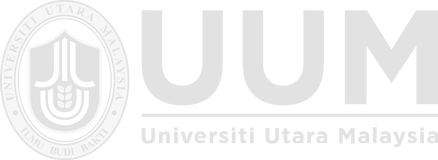 Auda, J. (2008), Maqasid al-Shariah: A Beginner’s Guide. United Kingdom: The International Institute of Islamic Thought.Auda, J. (2010), Maqasid al-Shari’ah as Philosophy of Islamic Law: A Systems Approach. Petaling Jaya: Islamic Book Trust.Azila, A.S., Alias, A., Norimah, M.D., & Nur Amilin, M.K. (2017). The Philosophy of Maqasid Al-Shari’ah and its Application in the Built Environment, Retrieved on	May	3,	2018,	from	www.jbete.com/wp- content/uploads/2017/05/JBETE2_115.pdf.Birch, D. G. W. (2015). What Does Cryptocurrency Mean for the New Economy? In Handbook of Digital Currency: Bitcoin, Innovation, Financial Instruments, and Big Data (pp. 505–517). https://doi.org/10.1016/B978-0-12-802117-0.00025-4Brown, S. D. (2016). Cryptocurrency and criminality. The Police Journal, 89(4), 327– 339. https://doi.org/10.1177/0032258X16658927Buang, A. H. (2016). Penggunaan Maqaṣid Al-Syariah Dalam Fatwa Muamalat Di Malaysia : Kajian Literatur. Journal of Shariah Law Research, 1(1), 1–18.Burn-Callander, Rebecca (2014), The History of Money: from barter to coin, Retrieved Apr	9,	2018,from https://www.telegraph.co.uk/finance/businessclub/money/11174013/The- history-of-money-from-barter-to-bitcoin.htmlGandal, N. & Halaburda. H. (2014). Competition in the Cryptocurrency Market. Retrieved	on	Apr	4,	2018,	from https://papers.ssrn.com/sol3/papers.cfm?abstract_id=2501640Grinberg, R. (2012), Bitcoin: An Innovative Alternative Digital Currency, Retrieved Apr 13, 2018, from http://www.cs.ucsb.edu/~rich/class/cs293b- cloud/papers/bitcoin.legal.pdfIslahi, A. (2010). Maqasid-e Shariat (Objectives of the Shariah). Islamic Economics, 23(2),	235–244.	Retrieved	from http://www.kau.edu.sa/Show_Res.aspx?Site_ID=121&Lng=EN&RN=58972Kamali, M.H. (2008), Maqasid Al-Shariah Made Simple. United Kingdom: The International Institute of Islamic Thought.Kumar, S., Krishma, S., Nisar, N., & Raina, E. C. K. (2017). Survey Paper on Cryptocurrency. International Journal of Scientific Research in Computer Science, Engineering and Information Technology, 3(3), 307–310. Retrieved from http://ijsrcseit.com/paper/CSEIT172334.pdfLahsasna, A. (2010), Q & A in Islamic Finance (Second Edition). Kuala Lumpur: CERT Publications.Lee, D. K. C., Guo, L., & Wang, Y. (2018). Cryptocurrency: A new investment opportunity? Journal of Alternative Investments, 20(3), 16–40. https://doi.org/10.3905/jai.2018.20.3.016M.D. Sani1, S. Arfah2, A. K. M. M. and A. A. (2013). Fractional Reserve Banking and Maqasid al-shariah: An incompatible Practice. Journal of Humanity & Islam, 3(1), 1–8. https://doi.org/http://dx.doi.org/10.2139/ssrn.2071164Marr, Bernard (2017), A Short History of Bitcoin and Cryptocurrency Everyone Should	Read,	Retrieved	Apr	15,	2018, from https://www.forbes.com/sites/bernardmarr/2017/12/06/a-short-history-of- bitcoin-and-crypto-currency-everyone-should-read/McLeay, M., Radia, A. and Thomas, R. (2014), Money in the Modern Economy: An Introduction, Retrieved Apr 18, 2018, from https://www.bankofengland.co.uk/-/media/boe/files/quarterly-bulletin/2014/money-in-the-modern-economy-an- introduction.pdfMohd Fikri, C.H. (2012), Pengenalan Ilmu Maqasid Syariah, Johor Bahru: Perniagaan Jahabersa.Mohd. Kamal, O. (2015), Hubungan Indeks Syariah dengan Pembolehubah Makroekonomi sebagai Indikator Pasaran Modal Islam, Retreived Apr 19, 2018, from http://umt-ir.umt.edu.my/xmlui/handle/123456789/5132Muhammad, M. (2017), Shari’ah Analysis on Cryptocurrency: Bitcoin, Retreived Apr 15, 2018, from https://ifikr.isra.my/library/viewer2/10080Nafisiah, A. R. & Huzaimah, I. (2012). Tasawwur Islam. Selangor: Illi Publication. Nakamoto, S. (2009), Bitcoin: A Peer-to-peer Electronic Cash System. Retreived Apr17, 2018, from http://www.bitcoin.org/bitcoin.pdfNarayanan, A., Bonneau, J., Felten, E., Miller, A., & Goldfeder, S. (2016). Bitcoin and Cryptocurrency Technologies: A Comprehensive Introduction. Princeton University Press.Rahimin Affandi Abdul Rahim, Paizah Ismail, & Idris Awang. (2006). Pendekatan Baru Maqasid al-Shariah Dalam Pengajian Syariah di Malaysia: Satu Analisis. Jurnal	Fiqh,	3(2005),	35–80.	Retrieved	from http://myais.fsktm.um.edu.my/9582/Rosli, M. (2007). Maqasid al-Syariah: Hikmah di sebalik Pensyariatan. Shah Alam: Karya Bestari Sdn. Bhd.Sanep, A. & Salmy, E.D. (2012). Dinar Emas: Sejarah dan Aplikasi Semasa. Bangi: Penerbit Universiti Kebangsaan Malaysia.Seitz, E. (2017). What Is Money?, Social Analysis, 61(4). Retrieved Apr 18, 2018, from https://www.berghahnjournals.com/view/journals/social- analysis/61/4/sa610408.xmlSiti Zalikhah, M. N. et al. (2001). Al-Syariah: Konsep dan Perundangan Islam Jilid 1.Selangor: Percetakan Dewan Bahasa dan Pustaka.Uthmani, M.T. (1998), An Introduction to Islamic Finance, Pakistan: Dar al-Isha’at Vasek, M. (2015). The Age of Cryptocurrency. Science, 348(6241), 1308–1309.https://doi.org/10.1126/science.aab2001Wan Mohd Nasir, W.A.B. (2011), Maqasid Syariah: Cabaran dan Penyelesaian dalam Merealisasikannya. Shah Alam: Telaga Biru.Wan Mohd Nasir, W.A.B. (2012), Maqasid Syariah: Objektif Hukum Hakam Islam.Shah Alam: PSN Publications.Wasyith, W. (2017). Beyond Banking: Revitalisasi Maqāṣid dalam Perbankan Syariah.	Economica:	Jurnal	Ekonomi	Islam,	8(1),	1.https://doi.org/10.21580/economica.2017.8.1.1823Wray, L.R. (2012), Introduction to an Alternative History of Money, Working paper No.717, Levy Economics InstituteXiaochao,	Q.	(2016).	Noncentralized	Cryptocurrency	with	No	Blockchain.ArXiv:1404.4275v9, 1–9. Retrieved from https://eprint.iacr.org/2014/330.pdfYermack, D. (2013), Is Bitcoin a Real Currency? An Economic Appraisal (No. w1947). National Bureau of Economic Research.Zaharuddin, A.R. (2014), Fiqh Kewangan Islam. Batu Caves: PTS ISlamika Sdn. Bhd. Zaharuddin, A.R. (2018), Nota Ringkas : Bitcoin Dan Wang Virtual (Cyrptocurrency).Retrieved	Apr	15,	2018,	from	http://zaharuddin.net/senarai-lengkap-artikel/3/1046-nota-ringkas-bitcoin-a-wang-virtual.htmlZamri Zainal Abidin, Rosli Mokhtar, & Fakhri Sungit. (2016). Maqasid As-Syariah Dalam Indeks Syariah Malaysia. Muzakarah Fiqh & Internasional Fiqh Conference,	22(November),	221–236.	Retrieved	from http://conference.kuis.edu.my/mfifc/eprosiding/221-236-mfifc-2016.pdf